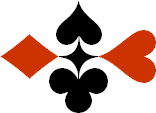 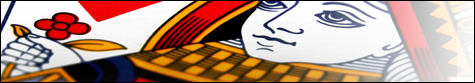 Serie 07 boekje 07 - West opent 2 SABied beide handen - Antwoorden © Bridge Office Auteur: Thijs Op het Roodt

U bent altijd West en uw partner is Oost.
Indien niet anders vermeld passen Noord en Zuid.
Is het spelnummer rood dan bent u kwetsbaar.Biedsysteem toegepast bij de antwoorden
5542
Zwakke 2Stayman 4 kaart hoog, Jacoby hoge en lage kleurenPreëmptief  3 en 4 niveauBlackwood (0 of 3  - 1 of 4)
Heren gestroomlijndNa het eerste boekje vonden de cursisten dit zo leuk, dat ik maar de stoute schoenen heb aangetrokken en meerdere van deze boekjes ben gaan schrijven.

Het enthousiasme van de cursisten heeft mij doen besluiten om deze boekjes gratis aan iedereen die ze wil hebben, beschikbaar te stellen.

Ik heb bewust in eerste instantie geen antwoorden bij de boekjes gemaakt. Maar op veler verzoek toch met antwoorden.Ik zou het waarderen, wanneer u mijn copyright zou laten staan.

Mocht u aan of opmerkingen hebben, laat het mij dan weten.Ik wens u veel plezier met deze boekjes.
1♠AHB4Noord

West     OostZuid♠V8V8♥AB8Noord

West     OostZuid♥V9765V9765♦AV73Noord

West     OostZuid♦HB4HB4♣B3Noord

West     OostZuid♣V109V1092020101010
Bieding West

Bieding West
Bieding Oost
Bieding Oost
Bieding Oost
12 SA1332323 SA3 SA343PasPasHet 3♦ bod van oost is Jacoby. West biedt verplicht 3♥. Met 10 punten wil oost niet naar slem en biedt 3 Sans Atout. Met zijn doubelton ♣, biedt west nog 4♥. Mooi geboden.2♠A7Noord

West     OostZuid♠V652V652♥AH9Noord

West     OostZuid♥V6V6♦A7653Noord

West     OostZuid♦HV108HV108♣AB2Noord

West     OostZuid♣H95H952020121212
Bieding West

Bieding West
Bieding Oost
Bieding Oost
Bieding Oost
12 SA1332323 SA3 SA3Pas33♣ van oost is Stayman. West heeft 4-kaart hoog en biedt daarom 3♦. En nu zit west een probleem. Naar slem of niet. West kijkt nog eens goed naar zijn en besluit om met zijn zwakke ♠ en ♥ niet naar slem te gaan, maar 3 Sans Atout te bieden.3♠H2Noord

West     OostZuid♠V83V83♥AHVNoord

West     OostZuid♥109752109752♦AH5Noord

West     OostZuid♦7272♣ B9652Noord

West     OostZuid♣A107A1072020666
Bieding West

Bieding West
Bieding Oost
Bieding Oost
Bieding Oost
12 SA1332323 SA3 SA343PasPasVia Jacoby van oost, komt west in 4♥. West maakt er 4♥ van omdat hij doubelton ♠ heeft en hij heeft ♥ AHV. In Sans Atout, zou dat dadelijk wel eens entree problemen op kunnen leveren. Met 5 troeven in oost, heb je met troef nog zeker een entree extra.4♠ABNoord

West     OostZuid♠HV82HV82♥AV108Noord

West     OostZuid♥B72B72♦A74Noord

West     OostZuid♦HB9HB9♣AB93Noord

West     OostZuid♣H87H872020131313
Bieding West

Bieding West
Bieding Oost
Bieding Oost
Bieding Oost
12 SA1332324 SA4 SA353554546 SA6 SA5Pas5Via Stayman en 3♥ van west, biedt oost 4 Sans Atout. Azen vragen. Het 5♦ bod wil zeggen 1 of 4 azen. Oost vraagt met 5♥ heren. Bedenk dat de troef niet vast staat. West antwoordt met 5♠. 0 of 3 heren. Oost weet genoeg en biedt 6 SA. Mooi geboden.5♠AH7Noord

West     OostZuid♠984984♥AH5Noord

West     OostZuid♥8484♦B84Noord

West     OostZuid♦HV953HV953♣AB74Noord

West     OostZuid♣V106V1062020777
Bieding West

Bieding West
Bieding Oost
Bieding Oost
Bieding Oost
12 SA13 SA3 SA2Pas2Oost kan geen Stayman en geen Jacoby bieden. Daarom biedt hij 3 Sans Atout.6♠HB3Noord

West     OostZuid♠A952A952♥AV65Noord

West     OostZuid♥99♦AH5Noord

West     OostZuid♦B96432B96432♣A32Noord

West     OostZuid♣V10V102121777
Bieding West

Bieding West
Bieding Oost
Bieding Oost
Bieding Oost
12 SA1332323 SA3 SA3Pas3West geeft zijn 4-kaart hoog voorrang op zij  6-kaart laag.
En nu west 3♥ biedt op het 3♣ bod van oost, durft oost naar 3 Sans Atout te gaan. Zijn 6-kaart ♦ kunnen daarin goed van pas komen.7♠A9Noord

West     OostZuid♠HV103HV103♥1053Noord

West     OostZuid♥V84V84♦AHVB4Noord

West     OostZuid♦10861086♣AVBNoord

West     OostZuid♣H74H742121101010
Bieding West

Bieding West
Bieding Oost
Bieding Oost
Bieding Oost
12 SA1332323 SA3 SA3Pas3Op Stayman van oost, biedt west 3 ♦. Geen 4-kaart hoog. Daarom biedt oost 3 Sans Atout.8♠42Noord

West     OostZuid♠AB8AB8♥AV86Noord

West     OostZuid♥H3H3♦AB4Noord

West     OostZuid♦1085310853♣AHV7Noord

West     OostZuid♣10964109642020888
Bieding West

Bieding West
Bieding Oost
Bieding Oost
Bieding Oost
12 SA13 SA3 SA2Pas2Tja. Simpeler kan het bijna niet. Geen Stayman en geen Jacoby voor oost. Daarom biedt oost 3 Sans Atout.9♠AB5Noord

West     OostZuid♠H96H96♥AH102Noord

West     OostZuid♥853853♦A74Noord

West     OostZuid♦653653♣A107Noord

West     OostZuid♣VB43VB432020666
Bieding West

Bieding West
Bieding Oost
Bieding Oost
Bieding Oost
12 SA13 SA3 SA2Pas2Geen Stayman en geen Jacoby voor oost. Daarom 3 Sans Atout. En west mag met een totaal van 26 punten aan de slag.10♠H76Noord

West     OostZuid♠AVAV♥HV6Noord

West     OostZuid♥A974A974♦AHBNoord

West     OostZuid♦8754387543♣HVB7Noord

West     OostZuid♣86862222101010
Bieding West

Bieding West
Bieding Oost
Bieding Oost
Bieding Oost
12 SA1332323 SA3 SA3Pas3Geen hoge 4-kaart in west. Daarom biedt oost 3 Sans Atout. Ondanks dat het kleintjes zijn, kan het toch wel wat opleveren, die 5-kaart ♦ van oost.